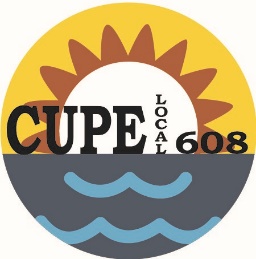 Budget VoteLocation:#101 - 416 Westminster Ave.Date: November 7, 2018Time: 6:00 p.m.We will be presenting and voting on the 2019 budget at the November meeting.Posted: October 23, 2018		